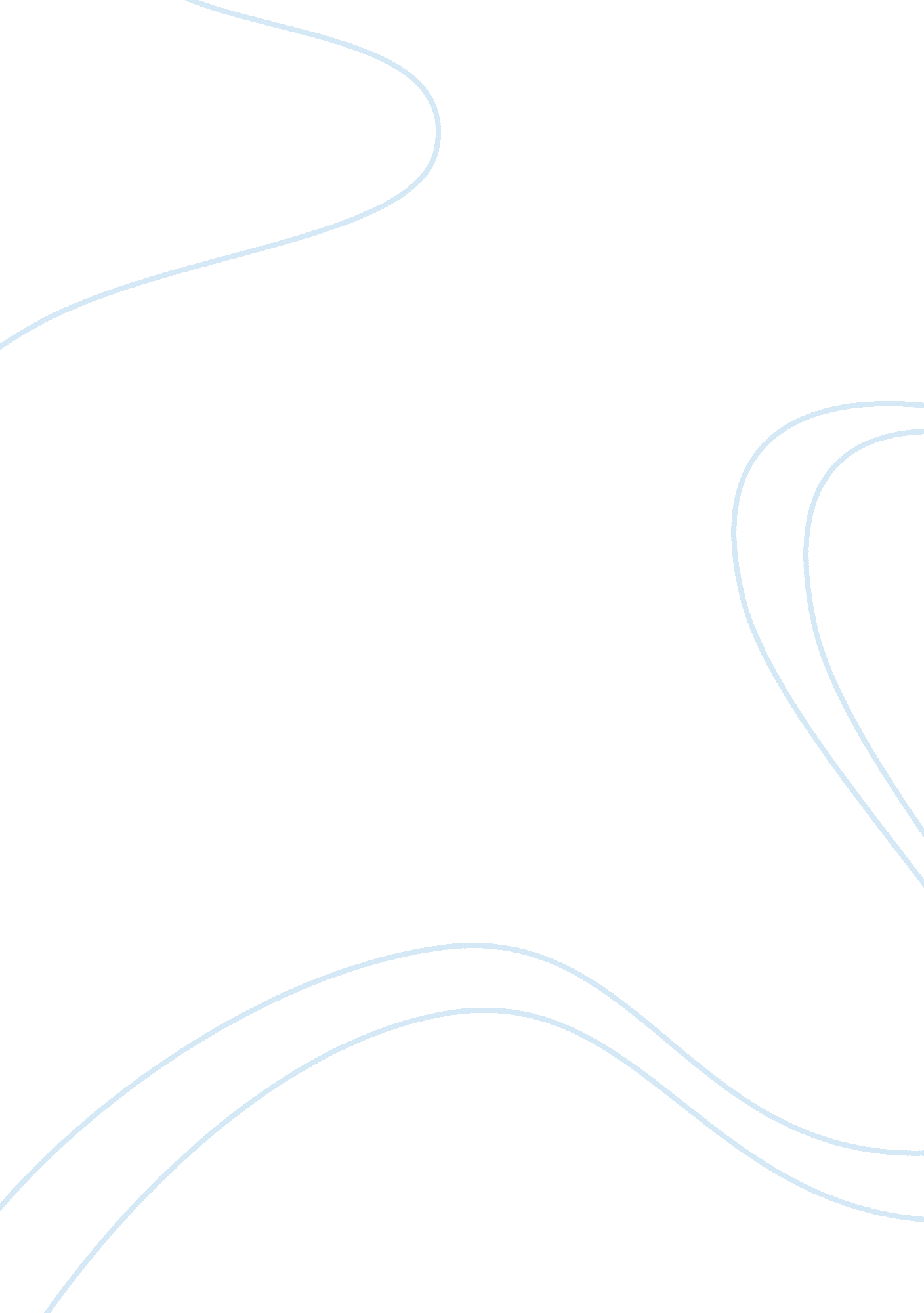 Chapters 1-4 vocabulary "homeless bird"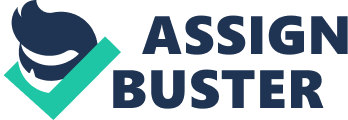 SaffronOne of the most rare and special spices in the Hindu Religion; used for cookingGanges RiverLocated in India, this river is considered sacred to Hindus and is used for spiritual cleansing, funeral rites, and other Hindu rituals. MonsoonThe rainy season in southern Asia when the southwestern monsoon blows, bringing heavy rainsLotusA type of water lily, sacred to HindusGhatA stairway in India leading down to a landing on the waterDung CakesA cake made of manure; used to fuel fireRabindranath TagoreAn Indian Poet wwho was also a social reformer, spiritual leader, educator, philosopher, singer, and painterUntouchablesLOWEST LEVEL OF INDIAN SOCIETY; not considered a real part of the caste system; often given degrading jobs; their life was extremely difficultDALA spiced sauce of pureed lentilsBandicootA various agile rat-like marsupials of India Australia and adjacent islandsVermillionA vivid bright red or scarlet colorSariA dress worn primarily by Hindu women; made of cotton or muslinBrahmanthe highest in the caste system in IndiaPyreA heap of wood arranged for burning a dead bodyAuspiciousTending to favor or bring good luckRickshawA small two-wheeled cart pulled by a bicycle for one passengerKohlA cosmetic preparation used by women in India, Egypt, and Arabia to darken the edges of their eyelidsSadhusHindu holy menCharpoyA wooden bed frame with knotted string in place of a mattressPilgrimageA journey to a holy place ONCHAPTERS 1-4 VOCABULARY " HOMELESS BIRD" SPECIFICALLY FOR YOUFOR ONLY$13. 90/PAGEOrder Now 